Year 2 Comprehension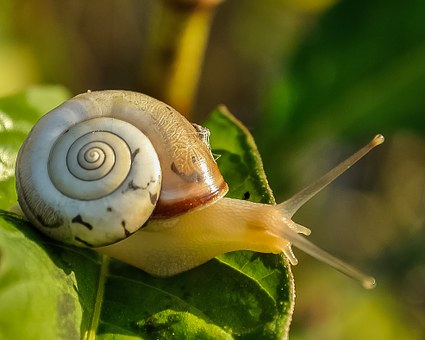 Microhabitats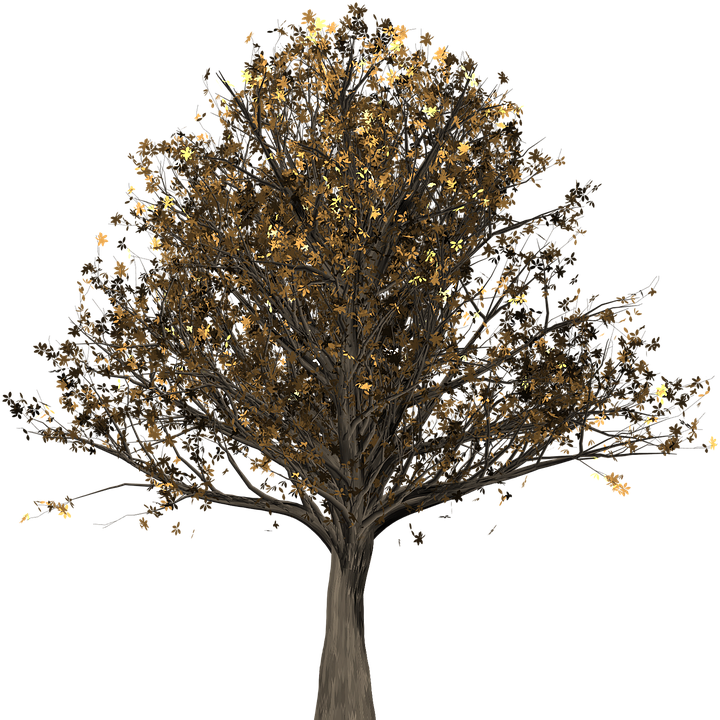 Useful wordsapartmentpredatorsamphibiansMicrohabitatsA habitat is the place where an animal or plant chooses to make its home. This might include a woodland, a desert, the ocean or the rainforest. Lots of different animals live in every habitat, because they rely on each other for things such as food.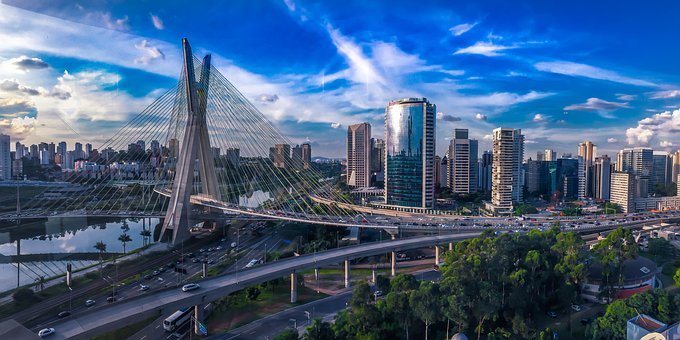 In every habitat, there are lots of microhabitats. For example, you might live in a town. That would be your habitat. If you live in an apartment, then the apartment is your microhabitat!This booklet will help you find out about some of the microhabitats you might come across in a woodland…QuestionsTick three examples of habitats.Apartment	         	 WoodlandOcean				RainforestWhy do lots of animals live in one habitat?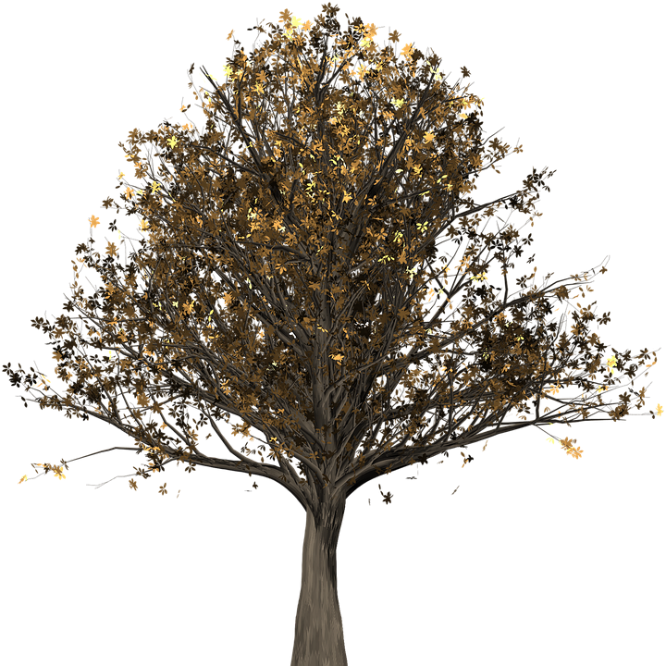 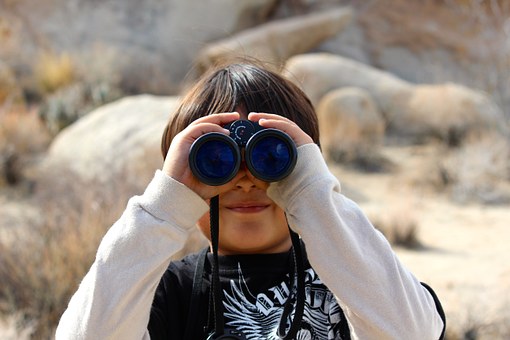 QuestionsWrite 3 birds you might find living on the top of a tree.On which part of the tree will you find a mite? Find and copy one word meaning ‘carefully.’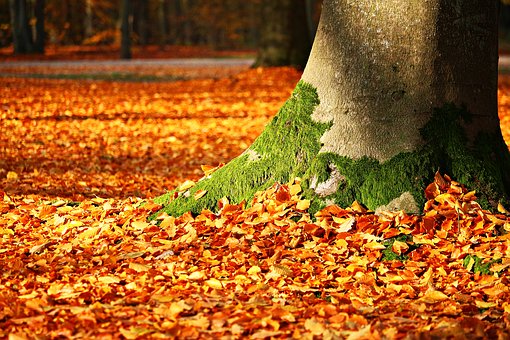 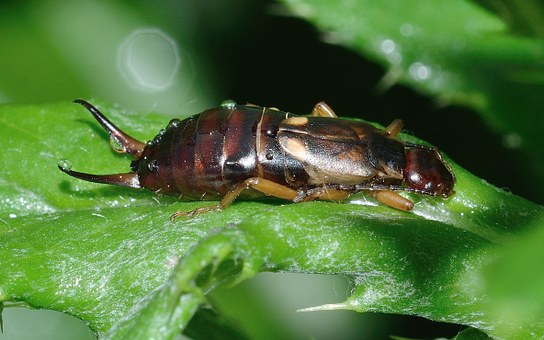 QuestionsWhat does ‘decomposing’ mean?What will you need to take with you to help you look in the leaf litter?  Tick three.Paintbrush                            JarsWhite paper		   SpadeFind and copy one word meaning ‘runs.’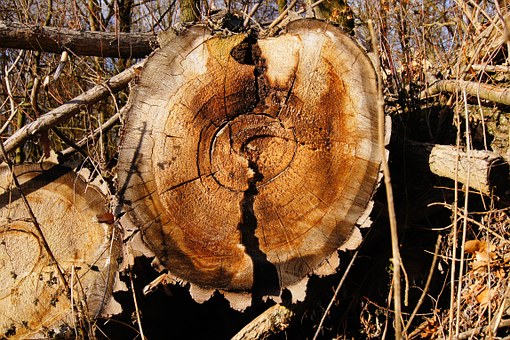 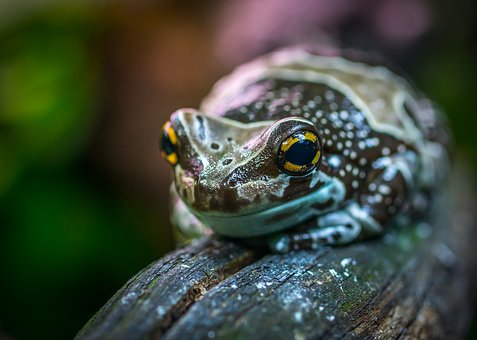 QuestionsWho should you take with you to hunt under logs?Why do you think you need to choose small logs?Why do some creatures choose to make their home under logs? Write two reasons.